Topic: GraffitiBooks Websiteshttp://www.artbanksy.com/https://banksy.co.uk/https://www.moma.co.uk/buy/banksy-prints/Castle Graffiti 
http://wakefieldmuseumsandlibraries.blogspot.com/2019/05/replication-of-civil-war-graffiti-at.htmlhttp://news.bbc.co.uk/local/bradford/hi/people_and_places/history/newsid_8479000/8479239.stmVideoThis is the inside story of Street Art - a brutal and revealing account of what happens when fame, money and vandalism collide. Exit Through the Gift Shop follows an eccentric shop-keeper turned amateur film-maker as he attempts to capture many of the world's most infamous vandals on camera, only to have a British stencil artist named Banksy turn the camcorder back on its owner with wildly unexpected results. One of the most provocative films about art ever made, Exit Through the Gift Shop is a fascinating study of low-level criminality, comradeship and incompetence. By turns shocking, hilarious and absurd, this is an enthralling modern-day fairytale... with bolt cutters.http://www.banksyfilm.comPodcastshttps://mylifeinletters.libsyn.com/TitleAuthorWhereImagesDeweyWhere to find it in the libraryDescriptionBanksy Art breaks the rulesBingham, HettieLibrary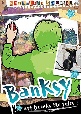 759.2"Who is Banksy? One of the most famous street artists, he has managed to keep his identity a secret ever since his work first got noticed in the 1990s. He is known for his subversive stencil art that is often political and has a dark sense of humour.Street Art New YorkHarrington, Steven P.Library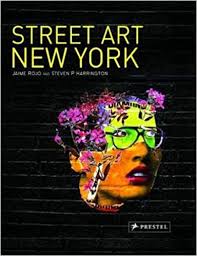 751.73097471New York is a street art Mecca, boasting a vast outdoor gallery which encompasses walls, fences, sidewalks and just about any other available surface. Featured in this dynamic collection are approximately 200 images of works